Российская Федерация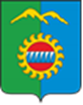 Администрация города ДивногорскаКрасноярского краяП О С Т А Н О В Л Е Н И Е «06» 06. 2022					г. Дивногорск				№ 97пО внесении изменений в постановление администрации города Дивногорска от 08.12.2017 № 222п «Об утверждении Примерного положения об оплате труда работников муниципальных бюджетных учреждений, подведомственных отделу физической культуры, спорта и молодёжной политикиадминистрации города Дивногорска» (в ред. от 26.12.2017 № 261п, от 04.09.2019 № 143п, от 24.09.2019 № 161п, от 17.10.2019 № 184п, 06.05.2020 № 62п, 30.09.2020 № 159п, 07.06.2021 № 107п, от 20.04. 2022 № 65п, от 06.06.2022 № 97п)В соответствии с Трудовым кодексом Российской Федерации, Законом Красноярского края от 07.04.2022 № 3-623 «О внесении изменений в Закон края «О краевом бюджете на 2022 год и плановый период 2023 – 2024 годов» постановлением администрации города Дивногорска от 16.05.2012 № 119п «Об утверждении Положения о системах оплаты труда работников муниципальных учреждений города Дивногорска», руководствуясь статьей 43, 53 Устава муниципального образования город Дивногорск,   ПОСТАНОВЛЯЮ:1. Внести в приложение к постановлению администрации города Дивногорска от 08.12.2017 № 222п «Об утверждении Примерного положения об оплате труда работников муниципальных бюджетных учреждений, подведомственных отделу физической культуры, спорта и молодёжной политики администрации города Дивногорска следующие изменения: 1.1. В приложении № 1 к Примерному положению об оплате труда работников муниципальных бюджетных учреждений, подведомственных отделу физической культуры, спорта и молодёжной политики администрации города Дивногорска раздел 2 изложить в следующей редакции:«2. Минимальные размеры окладов (должностных окладов) работников, занимающих общеотраслевые должности руководителей, специалистов и служащих:2.1. ПКГ «Общеотраслевые должности служащих первого уровня»:2.2. ПКГ «Общеотраслевые должности служащих второго уровня»:2.2. ПКГ «Общеотраслевые должности служащих третьего уровня»:2. Постановление подлежит опубликованию в средствах массовой информации и размещению на официальном сайте администрации города в информационно-телекоммуникационной сети «Интернет».3. Постановление вступает в силу с момента его официального опубликования и применяется к правоотношениям, возникшим с 1 июля 2022 года. 4. Контроль за исполнением постановления возложить на Первого заместителя Главы города Кузнецову М.Г.Глава города									С.И. ЕгоровКвалификационные уровниМинимальный размер оклада (должностного оклада), руб.1 квалификационный уровень3 8132 квалификационный уровень4 023Квалификационные уровниМинимальный размер оклада (должностного оклада), руб.1 квалификационный уровень4 2322 квалификационный уровень4 6503 квалификационный уровень5 1094 квалификационный уровень6 4485 квалификационный уровень7 283Квалификационные уровниМинимальный размер оклада (должностного оклада), руб.1 квалификационный уровень4 6502 квалификационный уровень5 1093 квалификационный уровень5 6084 квалификационный уровень6 7425 квалификационный уровень7 871